SnakeWays Partners with IridiumMunich, 05-October 2023. For Immediate ReleaseSnakeWays GmbH of Munich are proud to announce that they have recently been confirmed as a Value Added Partner of Iridium Communications Inc. The SnakeBox family of products together with the full suite of SnakeWays services are already available over the Iridium® network through a variety of midband and broadband terminals.Wouter Deknopper, vice president and general manager of maritime, Iridium, said, “We are very happy to welcome SnakeWays as an Iridium partner. They have a range of innovative solutions which can add real value to Iridium customers, and while they are a relatively new company, the key personnel at SnakeWays have been working closely with Iridium for more than two decades.”SnakeWays brings a number of value added services to Iridium customers, whether they are using Iridium as their primary satellite service or as a secure backup in a hybrid installation. For those using Iridium as their primary solution, the key services are SnakeMail, which offers a secure and efficient email service, and SnakeWall, an advanced firewall that manages access to remote services and ensures cost efficient use of the Iridium network. For the increasingly common hybrid installations, SnakeSwitch offers a highly intelligent routing service that will select the correct communication path depending on availability, least cost and quota. The SnakeDoor remote access application is a uniquely efficient and powerful tool that performs extremely well over the Iridium network and is widely used in either scenario – primary or backup.Together with SnakeTrack, SnakeWays’ vessel tracking service, and SnakeCrew, the crew internet café, the SnakeWays services are all independently hosted on the SnakeBox family of products. This provides a unique “plug and play” capability whereby virtually no modification to the existing remote installation is required to get the best out of the Iridium network. The SnakeBox comes in two form factors – a compact desk mounted version and a full rack mount. Both the SnakeBox and the SnakeWays services are designed, developed and manufactured in Germany and are available through a global network of distribution and support partners, many of whom are long standing Iridium service providers.According to Peter Schulze, CEO at SnakeWays GmbH, “Iridium offers a unique service in terms of access, security and reliability. From the beginning, we at SnakeWays set out to develop value added services that would leverage the power and reach of the Iridium satellite network. We know from our end customers and our distribution partners that the SnakeBox and the SnakeWays services fill a market need with a unique solution.” -Ends-For more information about SnakeWays GmbH visit www.iridium.com/company/snakeways-gmbhand/or www.snakeways.comFor more information about Iridium visit www.iridium.comAbout SnakeWays The Snakeways team boasts extensive experience in maritime IT development. Using the latest technology, SnakeWays services, hosted on the innovative SnakeBox have been designed from the outset to minimise costs of implementation and technical support on board the vessel.Contact: Gregor G Ross, CCO, gregor@snakeways.com  Tel.: +49 89 60665713-50  The SnakeBox S, X and XL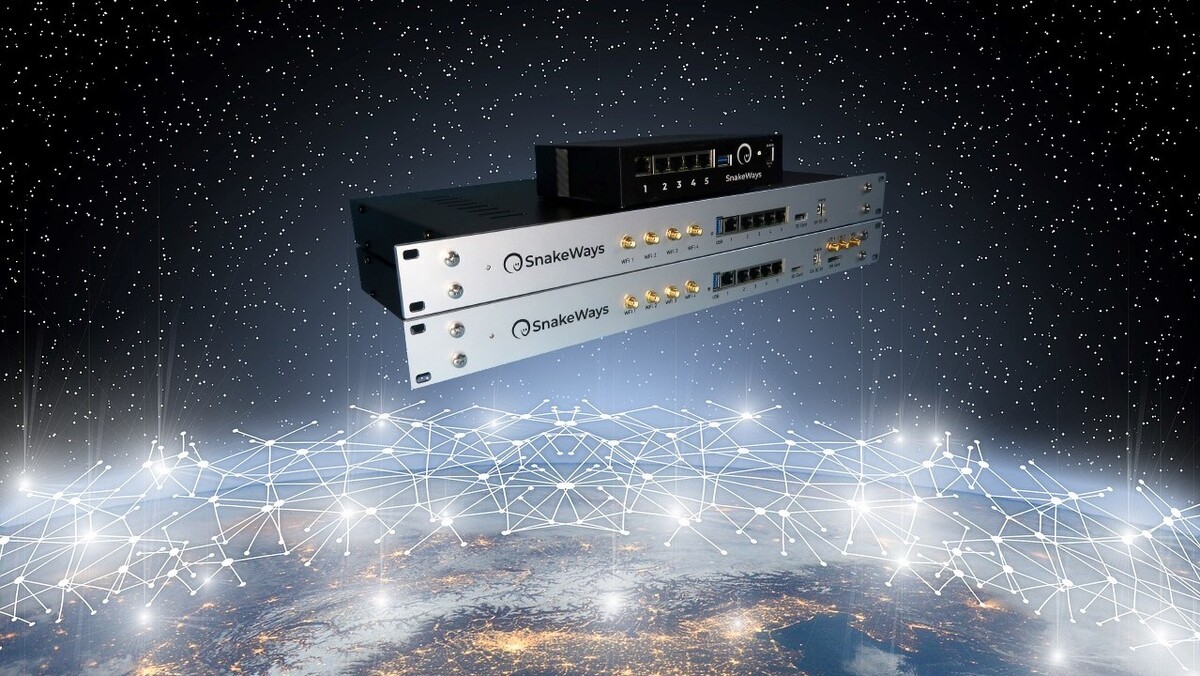 